Информация о проведении классного часа от 14.12.2020гДень Независимости  Республики Казахстан.«Жасампаздыққа толы жылдар» «Созидание во имя людей»14 декабря во всех классах с 1 по 11 были проведены классные часы в оффлайн и онлайн формате ко Дню независимости Республики Казахстан. Есть в истории даты, которые поневоле заставляют оглянуться назад и не только для того, чтобы вспомнить прошлое, но и для того, чтобы понять будущее. Именно в этот день сбылась мечта всех поколений нашего народа. На древней казахской земле было провозглашено молодое государство.Цель: 1 Познакомить учащихся с борьбой Казахстана за независимость, успехами, которые достиг Казахстан за 29 лет независимости. Формировать целостное представление о Республике Казахстан, как о стране с богатыми природными ресурсами, с многообразием растительного и животного мира.2. Развивать познавательную активность, мышление и память,3. Прививать любовь к языкам, уважение к народам, проживающим в Казахстане, воспитывать чувство патриотизма.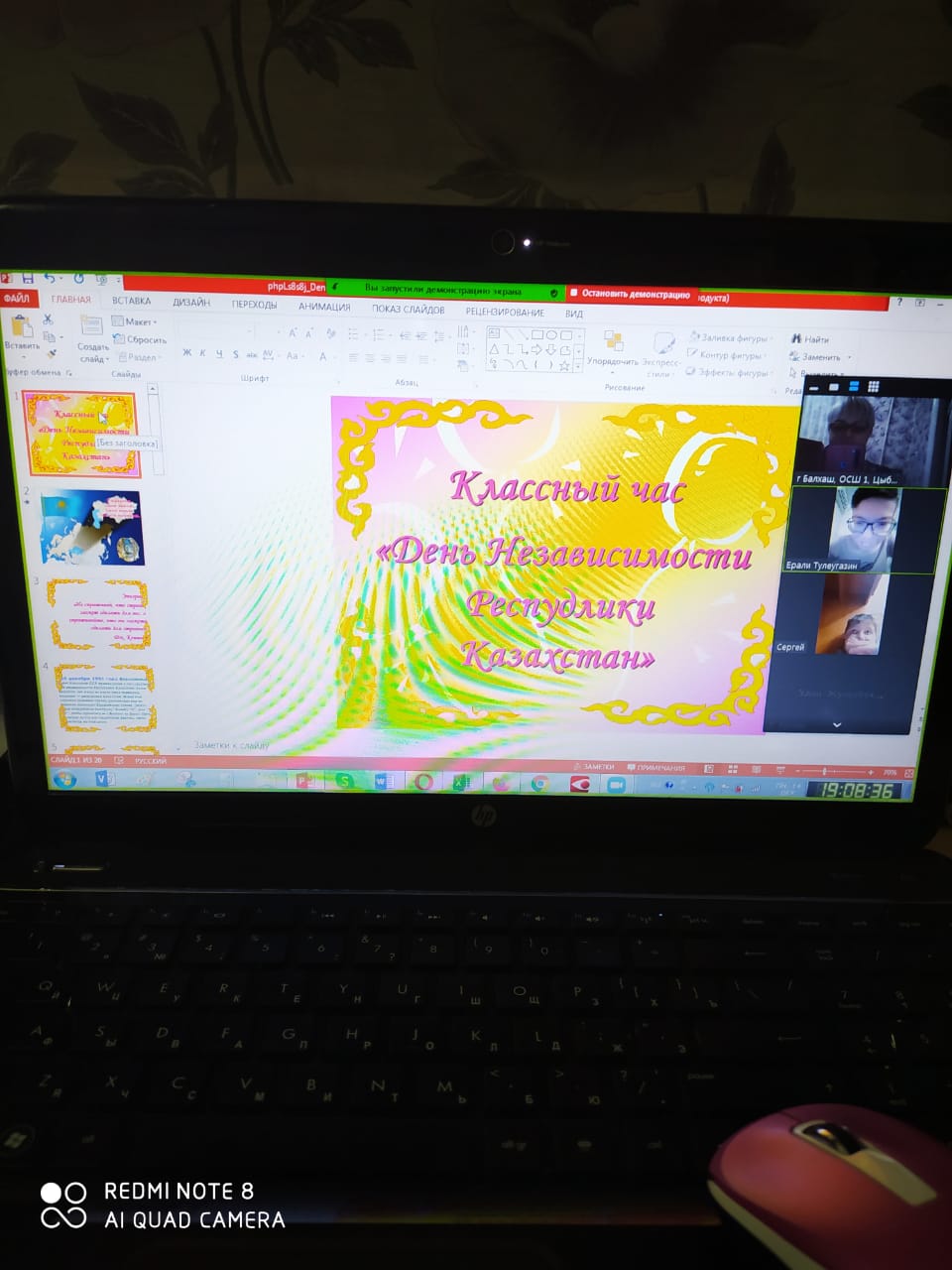 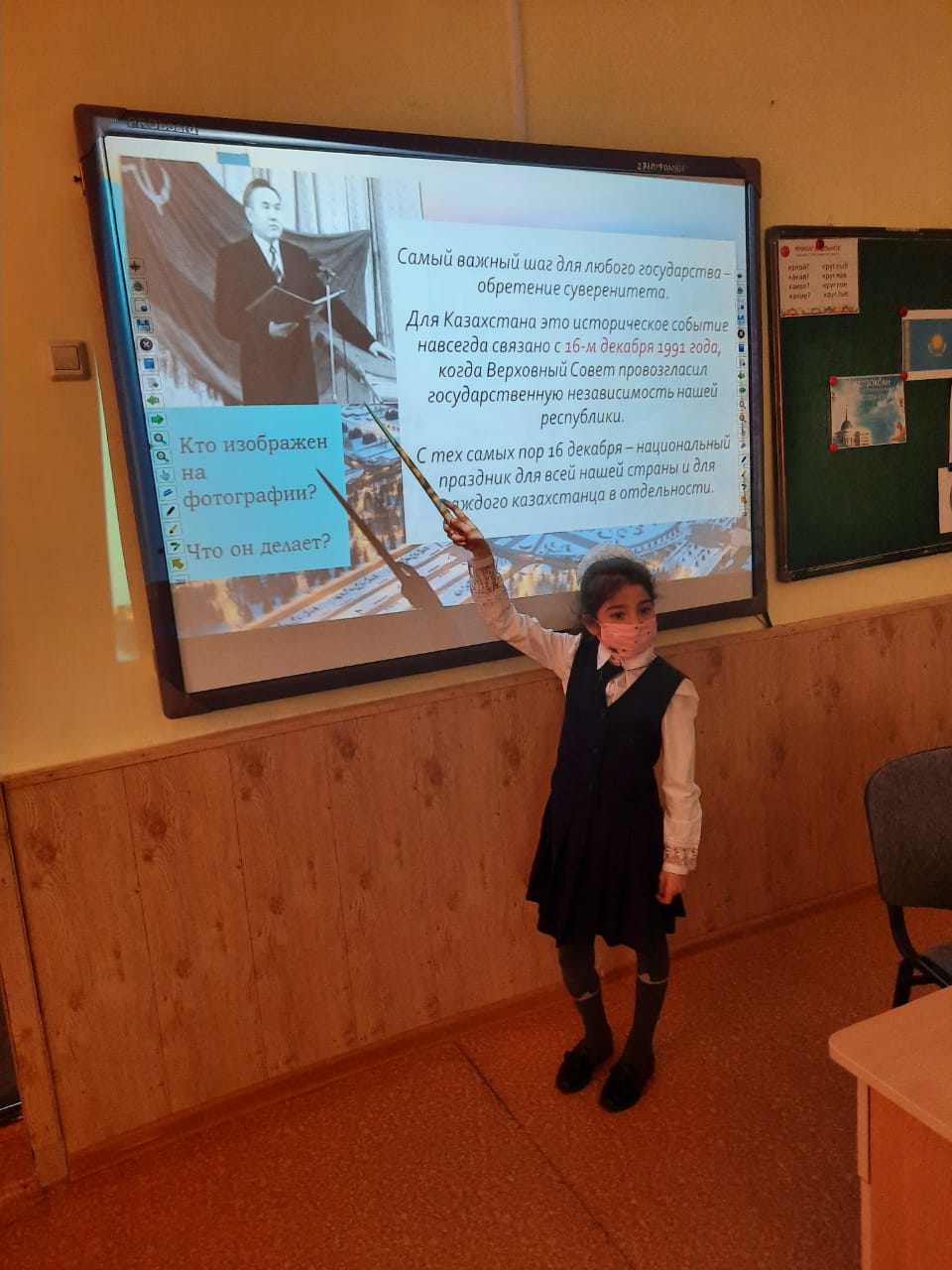 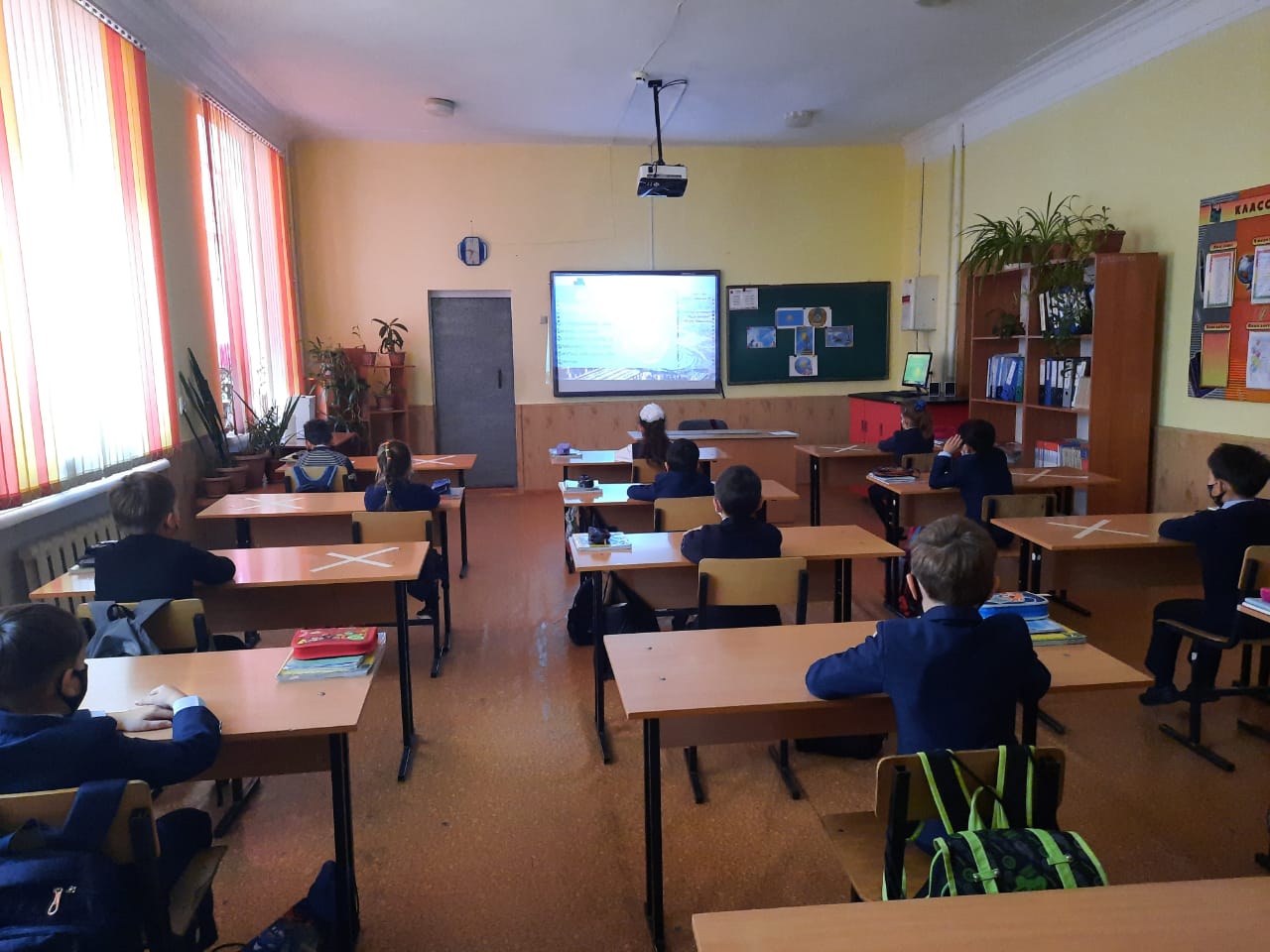 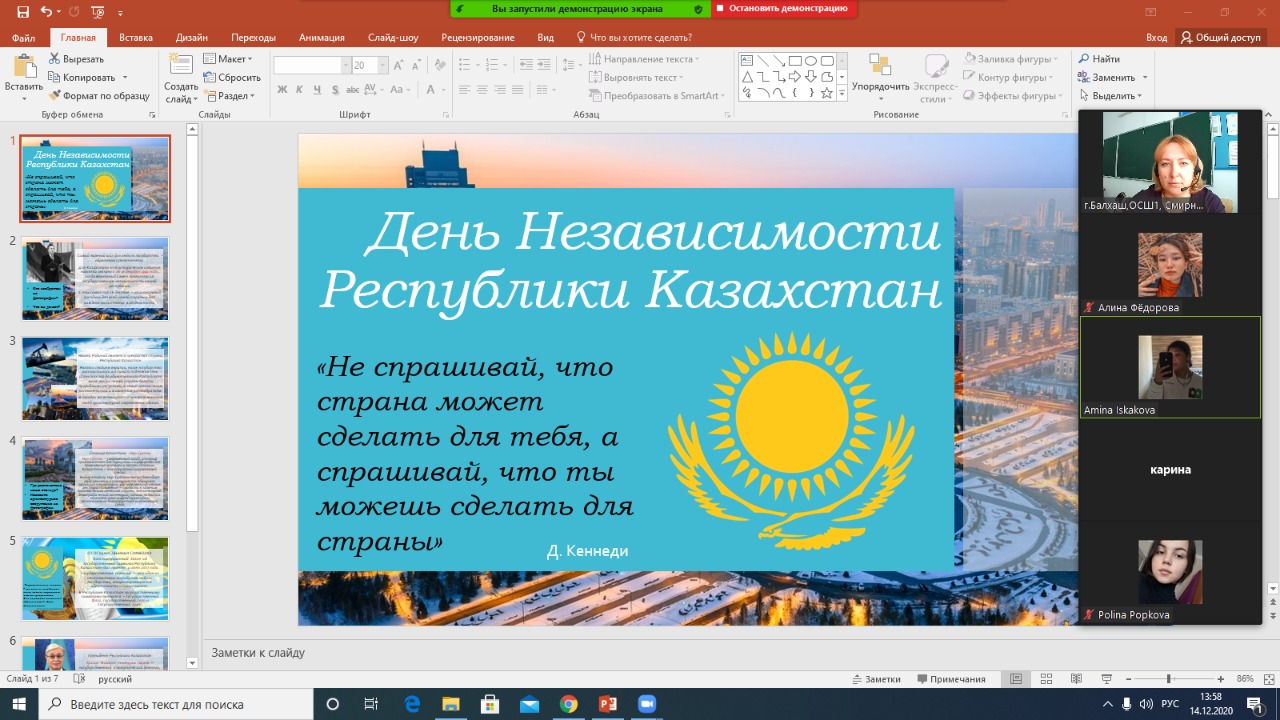 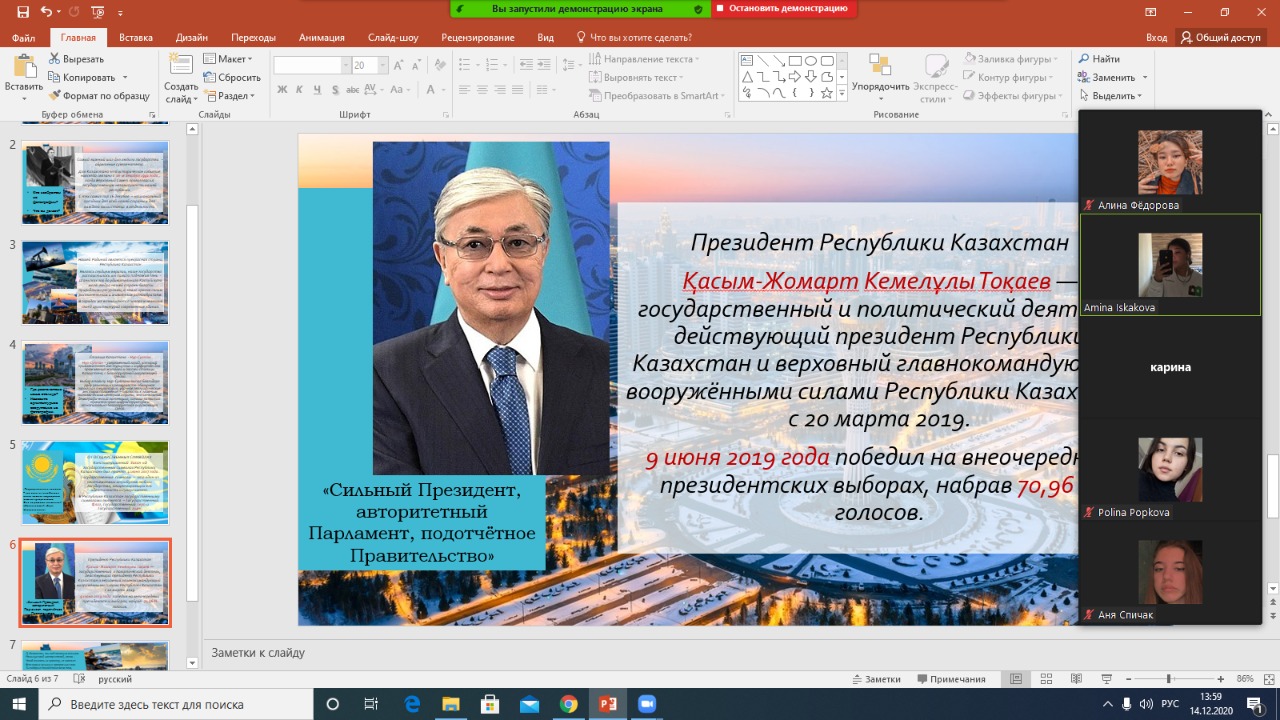 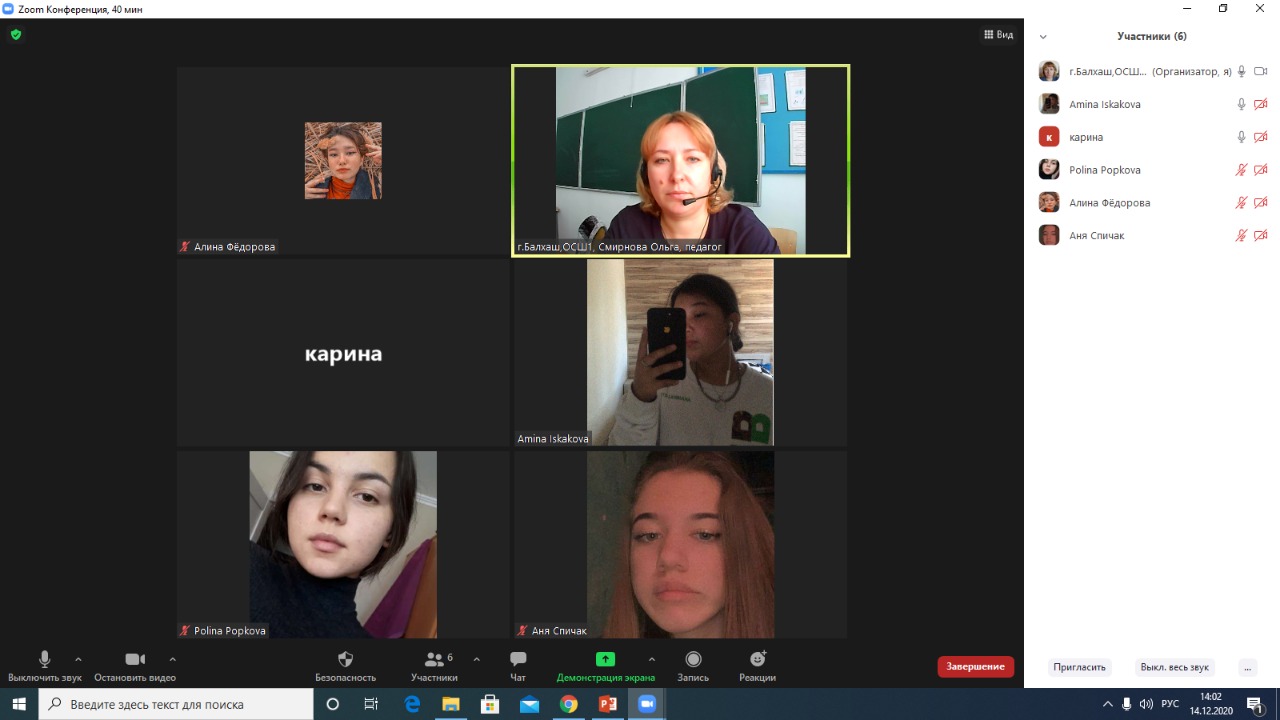 